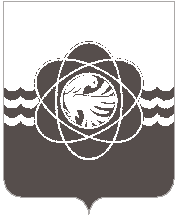 П О С Т А Н О В Л Е Н И ЕОт  31.05.2017  №  508  В соответствии с Порядком принятия решений о разработке муниципальных  программ муниципального образования «город Десногорск» Смоленской области, их формирования и реализации, утвержденным постановлением Администрации муниципального образования «город Десногорск» Смоленской области (далее – Администрация) от 09.12.2014 № 1443, в целях определения эффективности реализации программных мероприятийАдминистрация муниципального образования «город Десногорск» Смоленской области постановляет:1. Внести в Постановление Администрации муниципального образования «город Десногорск» Смоленской области от 31.12.2013 №1221 «Об утверждении муниципальной программы «Развитие образования в муниципальном образовании «город Десногорск» Смоленской области» на 2014-2020 годы (в редакции от 26.05.2014 №660, от 22.07.2014 №900, от 28.07.2014 №928, от 10.12.2014 №1446, от 16.12.2014 №1472, от 24.12.2014 №1524, от 30.12.2014 №1542, от 31.12.2014 №1553, от 31.12.2014 №1554, от 02.04.2015 №346, от 23.04.2015 №411, от 20.07.2015 №770, от 26.10.2015 №1183, от 30.11.2015 №1326, от 08.12.2015 №1362, от 25.12.2015 №1456, от 26.02.2016 №184, от 14.03.2016 №217, от 31.03.2016 №319, от 30.06.2016 №698, от 10.08.2016 №836, от 21.09.2016 №997, от 30.11.2016 №1288, от 29.12.2016 №1395, от 28.02.2017 №189, от 25.04.2017 №383) в муниципальную программу «Развитие образования в муниципальном образовании «город Десногорск» Смоленской области» на 2014-2020 годы следующие изменения:В Паспорте муниципальной программы раздел «Объемы ассигнований муниципальной программы (по годам реализации и в разрезе источников финансирования)» изложить в новой редакции:«Общий объем финансирования Программы составляет 1 928 389,2 тыс. рублей, средства областного бюджета 1 232 081,2 тыс. рублей, в том числе:По годам реализации:- 2014 год –273 928,1 тыс. рублей, средства областного бюджета 178 299,6тыс. рублей;- 2015 год – 281 079,8 тыс. рублей, средства областного бюджета 176 293,1 тыс. рублей;- 2016 год – 291 785,8 тыс. рублей, средства областного бюджета 178 317,6 тыс. рублей;- 2017 год – 273 764,9 тыс. рублей, средства областного бюджета 175 643,3 тыс. рублей;- 2018 год – 267 502,2 тыс. рублей, средства областного бюджета 174 509,2 тыс. рублей;- 2019 год -270 164,2 тыс. рублей, средства областного бюджета 174 509,2 тыс. рублей;- 2020 год – 270 164,2 тыс. рублей, средства областного бюджета 174 509,2 тыс. рублей.Объем финансирования Программы подлежит ежегодному уточнению».1.2. Раздел 4. Обоснование ресурсного обеспечения муниципальной Программы изложить в новой редакции:«Ресурсное обеспечение реализации Программы осуществляется из средств областного, местного и федерального бюджетов.Общий объем финансирования Программы составляет 1 928 389,2 тыс. рублей, средства областного бюджета 1 232 081,2 тыс. рублей, в том числе:По годам реализации:- 2014 год –273 928,1 тыс. рублей, средства областного бюджета 178 299,6 тыс. рублей;- 2015 год – 281 079,8 тыс. рублей, средства областного бюджета 176 293,1 тыс. рублей;- 2016 год – 291 785,8 тыс. рублей, средства областного бюджета 178 317,6 тыс. рублей;- 2017 год – 273 764,9 тыс. рублей, средства областного бюджета 175 643,3 тыс. рублей;- 2018 год – 267 502,2 тыс. рублей, средства областного бюджета 174 509,2 тыс. рублей;- 2019 год -270 164,2 тыс. рублей, средства областного бюджета 174 509,2 тыс. рублей;- 2020 год – 270 164,2 тыс. рублей, средства областного бюджета 174 509,2 тыс. рублей.Объем финансирования Программы подлежит ежегодному уточнению».1.3. В Паспорте подпрограммы 4 муниципальной программы «Организация отдыха и  оздоровления детей и подростков» раздел «Объемы ассигнований подпрограммы (по годам реализации и в разрезе источников финансирования)» изложить в новой редакции:«Общий объем финансирования подпрограммы составляет 9 457,6 руб., в том числе:- средства областного бюджета – 4 771,8 руб.;По годам реализации:- 2014 год – 1 764,2руб., средства областного бюджета 1 234,2 руб.;- 2015 год – 1 960,6 руб., средства областного бюджета -  1 240,3;-2016 год – 1 718,7 руб., средства областного бюджета -  1 163,2 руб.- 2017 год –720,0 руб., средства областного бюджета -  1 134,1 руб.;- 2018 год – 720,0 руб., средства областного бюджета -  по мере поступления;- 2019 год - 720,0 руб., средства областного бюджета -  по мере поступления;- 2020 год – 720,0 руб., средства областного бюджета -  по мере поступления.Объем финансирования подпрограммы подлежит ежегодному уточнению».1.4. Раздел 4. Обоснование ресурсного обеспечения подпрограммы 4 муниципальной программы изложить в новой редакции:«Ресурсное обеспечение реализации основных мероприятий подпрограммы 4 осуществляется из средств областного и местного бюджетов.Общий объем финансирования подпрограммы составляет 9 457,6 руб., в том числе:- средства областного бюджета – 4 771,8 руб.;По годам реализации:- 2014 год – 1 764,2 руб., средства областного бюджета 1 234,2 руб.;- 2015 год – 1 960,6 руб., средства областного бюджета -  1 240,3;- 2016 год – 1 718,7 руб., средства областного бюджета -  1 163,2 руб.- 2017 год –720,0 руб., средства областного бюджета -  1 134,1 руб.;- 2018 год – 720,0 руб., средства областного бюджета -  по мере поступления;- 2019 год - 720,0 руб., средства областного бюджета -  по мере поступления;- 2020 год – 720,0 руб., средства областного бюджета -  по мере поступления.Объем финансирования подпрограммы подлежит ежегодному уточнению».1.5. План реализации муниципальной программы «Развитие образования в муниципальном образовании «город Десногорск» Смоленской области на 2014-2020 годы изложить в новой редакции (Приложение №2 к муниципальной программе «Развитие образования в муниципальном образовании «город Десногорск» Смоленской области» на 2014-2020 годы).2. Настоящее постановление разместить на сайте Администрации муниципального образования «город Десногорск» Смоленской области.Глава муниципального образования«город Десногорск» Смоленской области			   	                     А.Н. ШубинВизы:Черных В.И.            __________________              «    » мая 2017 г.Потупаева С.В.        __________________              «    » мая 2017 г.Смирнова К.М.         __________________              «    » мая 2017 г.О внесении изменений в Постановление Администрации от 31.12.2013 №1221 «Об утверждении муниципальной программы «Развитие образования в муниципальном образовании «город Десногорск» Смоленской области» на 2014-2020 годы 2 экз. в дело                                                                                  Исп. Овечкина Р.А.     __________7-03-56«      » мая 2017 г.                                                                                                                         Разослать:                 Комитет по образованию-1                 Финуправление – 1                Отдел экономики-1                МКУ ЦБ - 1